AGC TENNIS CHAMPIONSHIPS: 31 JUL - 3 AUG 181.	Introduction. The AGC Tennis Championships will take place at the Aldershot Tennis Centre over the period Tue 31 Jul – Fri 3 Aug 18.  The event has several aims:	a.	Talent identification.  Potential Corps and Army level players will be identified based on their performance during the AGC Championships.	b.	Talent development.  The Army Tennis Coach will coach on 31 Jul; players are strongly encouraged to exploit this free, professional coaching prior to their competitive matches.  During the tournament, players will gain experience in both singles and doubles match play.	c.	Esprit de Corps.  The Championships will be a chance for AGC tennis players from across the various Army outposts to come together and foster Corps spirit and cohesion.2.	Aim.  The aim of this admin instruction is to provide coordinating details and the application process.3.	Eligibility.  The event is open to all serving members of the AGC, both Regular and Army Reserve.  Guest places may be available to members of other Arms and Services, dependent on demand.  Priority will be given to AGC players.4.	Location.  The Championships will take place on the outdoor courts at the Aldershot Tennis Centre, Prince’s Ave, Aldershot, GU11 2LD.  Parking is available on site. Changing and shower facilities will be provided at the Aldershot Hockey Centre, which is co-located on Prince’s Avenue.5.	Format.  There will be 2 phases to the Championships:a.	Phase 1 - coaching.  The Army Tennis Coach will provide coaching to all participants on the afternoon of Tue 31 Jul.  The intent is for competitors to travel on the Tue morning and receive coaching on the afternoon to prepare appropriately for Phase 2.b.	Phase 2 - tournament.  There will be Ladies and Men’s Singles events starting on 1 Aug.  If sufficient interest is identified from the entry forms, then doubles and novice events will also run.  The format is likely to be round-robins followed by knockout stages, with the intent being to maximise match play for everybody.6.	Accommodation.  Individuals are required to make their own accommodation arrangements.  Several rooms have been reserved for the Championships.  These can be booked on an individual basis via the Central Accommodation Booking Service on 01252 354305, quoting booking reference 146164 and the competitor’s unit identification number (the UIN).7.	Mil duty and travel.  These Championships are a military duty and have been authorised by the Army Sports Control Board.  Competitors may travel at public expense within unit control totals. This instruction should be used as the authority to travel.8.	Insurance.  Competitors are to ensure that their participation is included in unit Part 1 Orders for insurance purposes.  Competitors should also consider taking out additional personal accident cover.9.	Catering.  The AGC has kindly agreed to fund a hot lunch from Wed – Fri inclusive.  Garretts Clubhouse is a 5-minute walk away from the courts.  Competitors should make their own arrangements out with lunchtime.  Given the likelihood of hot weather, competitors are advised to put a water bottle in the freezer the preceding evening for a constant supply of chilled water the next day.10.	Entry fee.  There will be a £5 entry fee for the entire tournament, including the coaching and balls.  Competitors may wish to approach their unit funds (e.g. PRI) for financial assistance.  Entry fees will be refunded at the discretion of the Championships Referee prior to the event only and for valid, military reasons.a.	Cheques should be sent to the AGC Tennis Secretary and made payable to “AGC Regimental Fund”.b.	BACS payment can be made using the details below.  If making a BACS payment, an email confirming this should be sent to martin.evans@da.mod.uk:Account Name: AGC Regimental Fund Account Number: 11127835Sort Code: 16-19-26Amount: £5Reference: “Tennis Champs SURNAME” 11.	Returns.  Competitors are to confirm their participation by completing and returning Annex A to the AGC Tennis Secretary by 20 Jul.  Returns may be emailed or posted. 12. 	Publicity.  All players are requested to advertise the Championships to fellow AGC personnel to encourage maximum attendance.Conduct13.	Dress.  Where possible, competitors should wear appropriate, non-marking footwear.  Suitable tennis clothing, such as shorts and t-shirts, will be required but there is no requirement to wear white.  Competitors wearing unsuitable clothing (e.g. t-shirts with inappropriate logos) will be required to change.14.	Eqpt.  Players must bring their own tennis racket and are advised to bring a spare in case they break a string.  A restringing service may be available, but competitors should not rely on this.  Balls will be provided by the Championships Referee.15.	Adjudication.  For tennis and Championship related queries, the decision of the Championship Referee will be final.  In the case of inclement weather, the Championship Referee will risk assess the playability of the courts.  Where the weather does not warrant an official cessation of play but the courts are wet, a match will be played only if all participants agree to play; force protection is the main consideration.16.	Etiquette.  Competitors should be aware of the following:a.	Sportsmanship.  Matches should be played with a competitive spirit, underpinned by good sportsmanship.b.	Foot faults.  Foot faults (when serving) are not called at this level but where competitors are made aware of this infringement, they should take appropriate action to reduce any reoccurrence.c.	‘Dodgy’ line calls.  During play, shots should only be called “out” if the player is in no doubt.  Line calling can be very tricky, and players can only call what they see.  Line call errors tend to even themselves out over a match.  If in doubt, play on!17.	Attendance.  The Championships have been designed as a 4-day event, with a travel and coaching day on the Tue, followed by 3 days of competitive tennis.  Unlike some tournaments where only the gladiators play on the final day, there is a chance that competitors will be completing their matches on the final day.  A main events list is at Annex B.18.	Medical.  In the event of an accident, the Emergency Services have vehicular access up to the front door of the Centre.  The Mons Bks Guardroom is adjacent to the Centre and has a mil phone.Summary19.	The AGC Tennis Championships will take place at the Aldershot Tennis Centre from 31 Jul - 3 Aug 18.  All AGC personnel are eligible to attend and this is a great opportunity to meet the Corps tennis community, blow off any tennis cobwebs, receive professional coaching and hit some balls in the sunshine.  We look forward to seeing you there.{Original signed}G J TaylorMaj AGC Tennis ChairEmail: Greig.Taylor193@mod.gov.ukMil Tel: 94391 7698Civilian Tel: 01264 381698Annexes:A.	AGC Tennis Championships 2018 application form.B.	AGC Tennis Championships 2018 main events list.Annex A toAGC/Tennis/ChampsDated 21 May 18AGC TENNIS CHAMPIONSHIPS 2018 APPLICATION FORM* delete as requiredReturn with a cheque for £5 payable to AGC Regimental Fund to Lt M Evans, AGC Tennis Sec, Defence Centre for Culture and Language, Marlborough House, Defence Academy of The United Kingdom, SHRIVENHAM, SN6 8LA or BACS and email to Martin.Evans@da.mod.uk by 20 Jul.Annex B toAGC/Tennis/ChampsDated 21 May 18AGC TENNIS CHAMPIONSHIPS 2018 MAIN EVENTS LISTADJUTANT GENERAL’S CORPS TENNISADJUTANT GENERAL’S CORPS TENNISADJUTANT GENERAL’S CORPS TENNISADJUTANT GENERAL’S CORPS TENNISChairman:Maj Greig Taylor AGC(ETS)SO2b Review Team 1Army InspectorateFirst Floor Zone 7, IDL 419Army HQ, Ramillies BldgMonxton RdANDOVERSP11 8HJTelephone: 01264 381698Military: 94391 7698Email: greig.taylor193@mod.gov.uk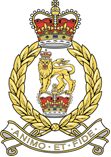 Secretary:Lt Martin Evans AGC(ETS)SO3 Foreign Language WingDefence Centre for Culture and LanguageDefence Academy of The United KingdomMarlborough HouseSHRIVENHAM	SN6 8LA	Telephone: 01793 785905 Military: 96161 5402Email: martin.evans@da.mod.uk Secretary:Lt Martin Evans AGC(ETS)SO3 Foreign Language WingDefence Centre for Culture and LanguageDefence Academy of The United KingdomMarlborough HouseSHRIVENHAM	SN6 8LA	Telephone: 01793 785905 Military: 96161 5402Email: martin.evans@da.mod.uk All AGC personnelAll AGC personnelAll AGC personnelReference:  AGC/Tennis/Champs                                                                                               Date:  21 May 18PERSONAL DETAILSPERSONAL DETAILSPERSONAL DETAILSPERSONAL DETAILSPERSONAL DETAILSPERSONAL DETAILSArmy Number:Rank:Rank:Surname:First Name:Unit and address:Mobile Tel:Work Tel:Work Tel:Work email address:Work email address:Personal email address:Personal email address:Level of tennis played(e.g. novice / social / club):Level of tennis played(e.g. novice / social / club):EVENT PREFERENCESEVENT PREFERENCESEVENT PREFERENCESEVENT PREFERENCESEVENT PREFERENCESEVENT PREFERENCESPlease indicate your preferences for the following events:Please indicate your preferences for the following events:Please indicate your preferences for the following events:Please indicate your preferences for the following events:Please indicate your preferences for the following events:Please indicate your preferences for the following events:I would like to enter the Men’s SinglesI would like to enter the Men’s SinglesI would like to enter the Men’s SinglesI would like to enter the Men’s SinglesYes     No*Yes     No*I would like to enter the Ladies’ SinglesI would like to enter the Ladies’ SinglesI would like to enter the Ladies’ SinglesI would like to enter the Ladies’ SinglesYes     No*Yes     No*I would be interested in a Doubles eventI would be interested in a Doubles eventI would be interested in a Doubles eventI would be interested in a Doubles eventYes     No*Yes     No*I would be interested in a Novice Singles eventI would be interested in a Novice Singles eventI would be interested in a Novice Singles eventI would be interested in a Novice Singles eventYes     No*Yes     No*I have the following comments/suggestions:I have the following comments/suggestions:Dietary RequirementsDietary RequirementsTue 31 JulWed 1 AugThu 2 AugFri 3 Aug0830 - 0900Player travelPlayer sign in and warm upPlayer sign in and warm upPlayer sign in and warm up0900 – 1200Player travelChampionship matchesChampionship matchesChampionship matches1200 - 1300Player travelRolling lunchRolling lunchLunch1300 – 1500Coaching and practiceChampionship matchesChampionship matchesPrize givingPlayers return to Units1500 - 1700Coaching and practiceChampionship matchesChampionship matchesPrize givingPlayers return to Units